Eksempel på fremtidsfullmakt 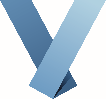 Nedenfor ser du et eksempel på hvordan en fremtidsfullmakt kan se ut. Dette er altså ikke en mal for utfylling. Det er opp til deg som fullmaktsgiver å bestemme hva fremtidsfullmakten skal inneholde. Dette eksempelet er derfor kun ment å være en hjelp til utfyllingen og tips til hva du bør ha tenkt gjennom. Du oppfordres til å foreta endringer slik at eksempelet bedre tilpasses dine ønsker og behov. Det kan også gjøres endringer utover de punktene som er opplistet. Husk bare at dokumentet må oppfylle de formkravene som stilles til fremtidsfullmakter. Mer opplysninger om fremtidsfullmakter og hvilke formkrav som stilles finner du på vergemal.no. Fullmakten skal tolkes i lys av dine ønsker så langt det er mulig. Vær oppmerksom på at jo rundere du er i formen, jo mer er det rom for tolking. Er du mer konkret i beskrivelsene, er det mindre rom for tolking. Det kan imidlertid gi utfordringer hvis livssituasjonen din endrer seg. Et eksempel kan være hvis du lister opp navn på barnebarn istedenfor å skrive «alle mine barnebarn», da risikerer du at nye barnebarn som blir født senere, ikke er omfattet av fullmakten.Det er ikke nødvendig å bruke advokat for å opprette fremtidsfullmakt, men en advokat kan hjelpe deg hvis du ønsker det.Fremtidsfullmakten skal ikke sendes eller registreres, men du bør oppbevare den på et trygt sted og informere relevante personer om hvor den kan finnes.I tillegg til fremtidsfullmakt, bør du tenke gjennom om du ønsker å fylle ut andre dokumenter som gjelder din fremtid. Dette kan for eksempel være testament, donorkort, «livstestament» etc.  Fullmaktsgiver og fullmektigUndertegnede (navn på fullmaktsgiver) ........................................ f.nr. .............................................gir herved følgende person(er) fullmakt til i fremtiden å representere meg, og handle på mine vegne, dersom jeg på grunn av sinnslidelse, demens eller alvorlig svekket helbred, ikke lenger er i stand til å ivareta mine egne interesser: Fullmektig 1 navn ............................................	Adresse ............................ f.nr................................. Fullmektig 2 navn ............................................	Adresse ............................ f.nr.................................Dersom det oppgis to fullmektiger:Fullmektig 1 skal ivareta .........................................................................................................................................................................................................................................................................................................Fullmektig 2 skal ivareta .........................................................................................................................................................................................................................................................................................................Fullmektigene skal ivareta ............................................................................................................................................................................................................................ i fellesskap.Endrede forhold Dersom min fullmektig blir forhindret, eller ikke lenger er i stand til å ivareta mine interesser i henhold til denne fullmakten, skal ...................................f.nr.......................................... kunne tre inn som ny fullmektig. OBS: Hvis fullmektigen er din samboer/ektefelle, bør du presisere om han/hun skal fortsette å være fullmektig hvis samboerskapet/ekteskapet opphører. Du kan eventuelt skrive inn en annen person som skal være din erstatningsfullmektig, og at den skal tre inn hvis samboerskapet/ekteskapet opphører. Fullmaktens ikrafttredelse OBS: Det stilles ikke krav til legeerklæring for ikrafttredelse, men det kan være fornuftig. Fullmaktsgiver kan derfor velge om det skal stå i fullmakten at legeerklæring skal innhentes.Fullmakten trer i kraft fra det tidspunktdet foreligger erklæring fra min lege på at jeg ikke kan ivareta egne interesser. Fullmektigen har rett til å innhente legeerklæring om min helsetilstand, for å godtgjøre at jeg er ute av stand til å ivareta mine interesser. jeg ikke lenger er i stand til å ivareta mine interesserMin fullmektig skal underrette meg og min ektefelle/samboer, ev. ................................................. (andre nære slektninger) om fullmaktens ikrafttredelse og om dens innhold. Hvis min ektefelle eller samboer ikke lenger er i live skal ........................................................................................................ underrettes. Fullmektigens generelle plikter Fullmektigen skal blant annet: Handle i samsvar med fullmakten og fremme mine interesser og rettigheter Høre meg, så langt det er mulig, før vedkommende treffer beslutninger.....................................................................................................................................................Fullmektigens oppgaverNedenfor følger eksempler på en fullmektigs oppgaver. Fullmaktsgiver tar kun med det han/hun ønsker og listen er heller ikke uttømmende, så mer kan legges til.OBS: Dersom det dreier seg om utdeling av store beløp i forbindelse med gaver eller salg av fast eiendom, bør du tenke gjennom forholdet til arvereglene og også til innholdet i et testament dersom du har skrevet det.Ivareta mine økonomiske interesser ved å Disponere mine bankkontoerInngå avtaler om bruk av betalingstjenester knyttet til kontoeneBetale mine utgifterHa tilgang til bankbokser .............................................................................................................Håndtere min gjeld på følgende måte: .........................................................................................Håndtere forsikringsavtaler på følgende måte: ...........................................................................Å sørge for gaver på følgende måte:............................................................................................................................................................Gi gaver til mine barn (ev. navn) ...................................................................................... ved jul og bursdager på inntil kr..................... og mine barnebarn (ev. navn) ........................................ ved jul og bursdager på inntil kr .................... og søsken...................................................... (ev. navn på andre gavemottakere) på inntil kr ............................ så lenge min økonomi gir rom for det. Det skal alltid være tilbake minimum kr ............................ av mine likvide midlerVed bryllup/dåp/konfirmasjon og tilsvarende skal det gis gaver på følgende måte: ....................................................................................................................................................................................................................................................................................................................................................................................................................................................................................Selge min bolig med adresse ........................................................................................................ på det tidspunkt jeg får fast sykehjemsplass, ev. annet tidspunkt...........................................Selge min fritidseiendom med adresse ....................................................................................... på det tidspunkt ..............................................................................................................................Midlene fra salget av .................................................................., etter at all min gjeld er betalt, skal håndteres på følgende måte:........................................................................................................................................................................................................................................................................................................... .............................(navn) gis anledning til å overta fast eiendom til markedsprisFordele løsøregjenstander jeg ikke kan nyttiggjøre meg av på følgende måte: ..................................................................................................................................................................................................................................................................................................................................................................................................................................................................Kreve boet skiftet dersom jeg sitter i uskiftet bo..................................................................................................................................................................................................................................................................................................................................................................................................................................................................Ivareta mine personlige interesser ved åSørge for at det søkes om de tjenester jeg har krav på og behov for, og eventuelt klage på vedtakSørge for sletting av mine profiler på sosiale medier ..............................................................Rydde opp i digitale tilganger................................................................................................................................................ skal være min nærmeste pårørende og få rettigheter som nærstående etter helselovgivningenSå lenge jeg er i helsemessig stand til det, ønsker jeg å foreta følgende turer/reiser/kulturelle opplevelser............................................................................................................................................................................................................................................................................................................Gjenstander som skal bli med meg på sykehjemmet............................................................................................................................................................................................................................................................................................................Kjæledyr skal ivaretas på følgende måte............................................................................................................................................................................................................................................................................................................VederlagMin fullmektig har krav på å få dekket sine utgifter av mine midler og skal hvert år kunneberegne seg et rimelig vederlag for sitt arbeid som fullmektig, begrenset til kr ..................RegnskapspliktFullmektigen har i utgangspunktet ingen regnskapsplikt eller plikt til å innlevere opplysninger om fullmaktsforholdet ellers til noen. Han eller hun har bare plikt til å oppbevare visse opplysninger i samsvar med vergemålsloven § 85 tredje ledd annet punktum. Fullmaktsgiveren kan imidlertid bestemme at fullmektigen for eksempel skal innlevere opplysninger eller regnskaper til en bestemt tredjeperson, jf. første ledd. Dette kan for eksempel være en revisor.Fullmektigen skal ha opplysnings- eller årlig regnskapsplikt overfor ...........................................................................................................................................................Fullmaktsgivers signaturSted .......................................................... Dato .......................................Signatur .....................................................................................................VitnerSom tilkalte vitner bekrefter vi at denne fremtidsfullmakt ble undertegnet av fullmaktsgiver i dag, mens vi begge var til stede samtidig. Vi bekrefter at ......................... vedkjente seg fremtidsfullmakten som sin vilje dersom han/hun i fremtiden ikke kan ivareta egne interesser. Vi er ikke fullmektiger etter fullmakten og heller ikke ektefelle, samboer, foreldre, barn eller barnebarn. Vi underskriver herved etter fullmaktsgivers eget ønske, mens han/hun selv er til stede.Dersom det er tvil om vilkårene for opprettelse av fullmakten er oppfylt, kan det fremlegges legeerklæring før vitnenes undertegning. Sted: ..................................... dato: ..................................(Vitne 1) 					(Vitne 2)Navn: ....................................................... 	Navn: ..............................................................Født: ........................................................		Født: ...............................................................Adresse ………………………………................		Adresse ………………………………......................Signatur .................................................... 	Signatur .........................................................